Túrakód: V002_03	/	Táv.: 10,6	/	Frissítve: 2019-01-21Túranév: Szentes / Kurca / alsószakasz #3Leírás:Elhagyva a városközpontot, a 10,6 km-es vízitúra során a kalandor belemerülhet a Kurca „vadvilágába”. Kiindulási pontunk a Dózsa-ház mellett található móló (24,5 cskm), 
(up.: 000iep).Innen lefelé, a boltíves-híd irányában indulunk el (alsó szakasz minden vízállásnál járható).A hidat 2012-ben szélesítették ki és újították fel (24,4 cskm). Átevezve alatta, elhaladva a különleges vízi szökőkút mellett az Eszperantó híd (24,3 cskm) következik. Szerkezete acél cölöpökön nyugszik.Kissé távolabb kiszélesedik a „folyó”, és élővilága is gazdagabbá válik. Évszaktól függően kisebb-nagyobb vízi szárnyasokat, mocsári teknősöket, színes repülő rovarokat figyelhetünk meg.Ezen a kiöblösödő szakaszon található az Üdülőközpont mólója is 
(j-part). Se itt, se a területhez tartozó partszakaszon ne szálljunk ki előzetes egyeztetés nélkül!Ezután ismét kanyargósabbá válik a folyó, a kanyarulat végén érjük el az acélszerkezetű Kutató hidat (23,6 cskm). Egy tó-szerű öbölbe jutunk, melynek elég nehéz felfedezni a kijáratát, viszont itt a legkeskenyebb a Kurca utunk során. Ez kedvelt horgászhely. Legyünk tekintettel a horgászokra!Innen vadregényesebb vizeken haladhatunk az Ilona-parti acélszerkezetű gyaloghídig (22,4 cskm), ahol ismét kiöblösödik a meder. Lelassítva a tempót, át kell kelnünk a j.-part mentén (NY-i oldal). Itt kicsit magasabb a hídszerkezet, de itt is le kell hajolnunk az átsiklás idejére. A korábbi, fa szerkezetű híd cölöpjeinek csonkjai a víz szintje alatt, a meder középső részén rejtőznek, ami balesetveszélyes lehet! Hajónk továbbsiklik és mi ismét lakott területhez érünk (b. part). Ezen a szakaszon találhatunk alkalmas helyet a kiszállásra, de a mólókat ne használjuk, mert magántulajdonban vannak. A Stammer híd, melyet közben elérünk (21,7 cskm), szintén egy kis „meghajlásra” kényszerít bennünket, de mehetünk lendületből, mivel ez picivel magasabb az előzőnél. A közelben közkutat is találhatunk, ha közben vízfelvétel vált szükségessé (úp.: 002viz).Sikeres átkelés után néhány enyhe ívű kanyarulat után érjük el a 
451-es főút hídját (20,0 cskm). Utána a nádasokkal övezett szakaszon rövid jobbos ív, majd egy nagy balkanyarulat (Disznó-zug) után pillanthatjuk meg túránk fordulópontját: a Talomi tiltót (Berki zsilip, 19,1 cskm), (úp.: 001ford). Kiszálláshoz a műtárgy közelében célszerű helyet keresnünk. Itt gyakran találkozhatunk horgászokkal, legyünk rájuk tekintettel! Kellő körültekintéssel járjunk el, mert az uszadékfa felszaporodása sem ritka ezen a helyen!Visszafelé már ismert vizeken evezhetünk a kiszállópontig.Ha nem rendelkezel előképzettséggel a program megvalósításához, igényelhetsz kormányos segítséget! Információ a 20/321-1693-as telefonszámon kérhető.A kenuzást követően kiegészíthetjük programunkat.A kiszállásunk helyszínének közelében található a Trianon emlékmű 
(úp.: 041emlek), vagy az út túloldalán, a Széchenyi Liget mélyén felkereshetjük a titokzatos Csallány Gábor kiállítóhelyet (úp.:040muze).Feldolgozták: Virág Olga, 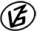 Tapasztalataidat, élményeidet őrömmel fogadjuk! 
(Fotó és videó anyagokat is várunk.)